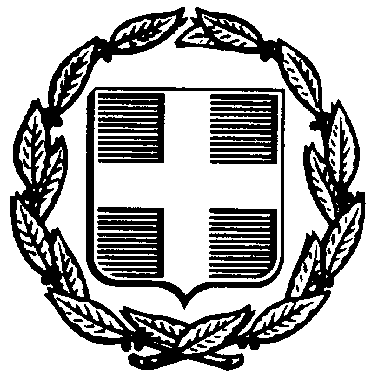 ΕΛΛΗΝΙΚΗ ΔΗΜΟΚΡΑΤΙΑ                                               ΗΜΕΡ.: 19/10/22ΠΑΓΚΟΣΜΙΟ ΠΟΛΙΤΙΣΤΙΚΟ                                             ΑΡ.ΠΡΩΤ.: 759ΙΔΡΥΜΑ ΕΛΛΗΝΙΣΜΟΥ ΤΗΣ                                             ΔΙΑΣΠΟΡΑΣ  ΔΗΜΟΥ  	N.ΦΙΛΑΔΕΛΦΕΙΑΣ-N.ΧΑΛΚΗΔΟΝAΣ ΑΤΤΙΚΗΣ               "ΑΝΔΡΕΑΣ ΠΑΠΑΝΔΡΕΟΥ"	ΑΝΑΡΤΗΤEA ΣΤΟ ΠΡΟΓΡΑΜΜΑ «ΔΙΑΥΓΕΙΑ» ΚΑΙ ΣΤΗΝ «ΕΦΗΜΕΡΙΔΑ ΤΗΣ ΥΠΗΡΕΣΙΑΣ» ΣΤΗΝ ΙΣΤΟΣΕΛΙΔΑ ΤΟΥ ΠΠΙΕΔΑΡ. ΠΡΑΚΤΙΚΟΥ: 7/2022	                                     ΑΡ. ΑΠΟΦΑΣΗΣ: 22/2022                                                      ΘΕΜΑ: «Ορισμός επιτροπής καταστροφής αντικειμένων ΠΠΙΕΔ»                                                       Σήμερα στις 19/10/22 ημέρα Τετάρτη και ώρα 12.00, συνήλθε το  Διοικητικό Συμβούλιο του Π.Π.Ι.Ε.Δ. Δήμου Ν.Φ.–Ν.X. σε τακτική συνεδρίαση ύστερα από την υπ΄ αριθμ. πρωτ. 730/2022 πρόσκληση του κ. Προέδρου που δόθηκε σε όλα τα μέλη σύμφωνα με το άρθρο 67 του Ν. 3852/10, για λήψη απόφασης στα παρακάτω θέματα της ημερησίας διάταξης.	Διαπιστώθηκε η νόμιμη απαρτία, καθώς παρευρέθησαν επτά από τα έντεκα μέλη. (Το Δ.Σ. είναι ενδεκαμελές συμπεριλαμβανομένου ενός εκπροσώπου των εργαζομένων του Ιδρύματος). Τα πρακτικά κατέγραψε η πρακτικογράφος του Δ.Σ., Λευκοθέα Στεργίου, κλάδου ΠΕ Διοικητικού, βαθμού Α'.ΘΕΜΑ 3ο 	Ο κ. Αντιπρόεδρος εισηγούμενος το 3ο θέμα της ημερήσιας διάταξης ενημέρωσε τα μέλη του Δ.Σ. ότι στο κτίριο του Π.Π.Ι.Ε.Δ. υπάρχουν αντικείμενα τα οποία είναι άνευ αξίας ή έχουν υποστεί φθορές, οι οποίες δεν είναι δυνατόν να αποκατασταθούν.  Σύμφωνα με την παράγραφο 6 του άρθρου 199 του ΔΚΚ (ν. 3463/06) ορίζονται τα εξής:  Αντικείμενα που δεν έχουν καμία αξία καταστρέφονται με απόφαση του δημοτικού ή  κοινοτικού συμβουλίου, που εκδίδεται ύστερα από γνώμη επιτροπής, η οποία αποτελείται από  τρεις συμβούλους που ορίζονται από το δημοτικό ή κοινοτικό συμβούλιο και από τους οποίους  ο ένας προέρχεται από τη μειοψηφία. Αν κατά την κρίση του δημοτικού συμβουλίου για τη διατύπωση της γνώμης της επιτροπής απαιτούνται τεχνικές γνώσεις, τις  οποίες δεν διαθέτει, η επιτροπή συγκροτείται από δύο συμβούλους και έναν τεχνικό υπάλληλο  του Δήμου. Αν δεν υπάρχει δημοτικός τεχνικός υπάλληλος, το  δημοτικό συμβούλιο ορίζει ως τρίτο μέλος της επιτροπής τεχνικό υπάλληλο από  την Τεχνική Υπηρεσία Δήμων (Τ.Υ.Δ.) ή αν δεν υπάρχει από άλλη δημόσια  υπηρεσία. Σύμφωνα με τα ανωτέρω ο κ. Αντιπρόεδρος κάλεσε τα μέλη του ΔΣ να αποφασίσουν για τη σύσταση της ανωτέρω επιτροπής, προκειμένου να παράσχει γνώμη προς το Διοικητικό Συμβούλιο για την καταστροφή αντικειμένων που δεν έχουν καμία αξία. Πρότεινε επίσης η επιτροπή να έχει διάρκεια έως το τέλος της θητείας των μελών του Δ.Σ. Το Δ.Σ. αφού άκουσε τον κ. Αντιπρόεδρο και έλαβε υπόψη την παρ 6 του άρθρου 199 του ΔΚΚ (ν. 3463/06)                       		      ΑΠΟΦΑΣΙΖΕΙ ΟΜΟΦΩΝΑ 1. Ορίζει μέλη της επιτροπής παροχής γνώμης προς το Διοικητικό Συμβούλιο για την καταστροφή αντικειμένων που δεν έχουν καμία αξία τους κάτωθι: Α. Χρήστο Κοπελούσο, Αντιπρόεδρος Π.Π.Ι.Ε.Δ. (με αναπλ/κό μέλος τον κ. Χ. Τσούλα)Β. Νικόλαο Κούβακα, μέλος Δ.Σ. (με αναπλ/κό μέλος τον κ. Ι. Αντωνόπουλο)Γ. Ειρήνη Ζαλμά, μέλος Δ.Σ. (με αναπλ/κό μέλος την κα Α. Παπαδοπούλου)2. Η διάρκεια της ανωτέρω επιτροπής είναι από τη λήψη της παρούσας απόφασης  έως το τέλος της θητείας των μελών του Δ.Σ.    Η απόφαση αυτή πήρε αριθμό 22/2022.         Ο ΑΝΤΙΠΡΟΕΔΡΟΣ  ΤΟΥ Π.Π.Ι.Ε.Δ.                                                 ΤΑ ΜΕΛΗ              "ΑΝΔΡΕΑΣ ΠΑΠΑΝΔΡΕΟΥ"                 ΧΡΗΣΤΟΣ ΚΟΠΕΛΟΥΣΟΣ  ΠΑΡΟΝΤΕΣΑΠΟΝΤΕΣΧΡΗΣΤΟΣ ΚΟΠΕΛΟΥΣΟΣΙΩΑΝΝΗΣ ΒΟΥΡΟΣΝΙΚΟΛΑΟΣ ΚΟΥΒΑΚΑΣΕΙΡΗΝΗ ΖΑΛΜΑ (αναπλ. μέλος)ΑΛΕΞΑΝΔΡΟΣ ΓΟΥΛΑΣΙΩΑΝΝΗΣ ΑΝΤΩΝΟΠΟΥΛΟΣΑΡΕΤΗ ΠΑΠΑΔΟΠΟΥΛΟΥ (αναπλ. μέλος)ΚΩΝΣΤΑΝΤΙΝΟΣ ΧΩΡΙΝΟΣΧΑΡΑΛΑΜΠΟΣ ΤΣΟΥΛΑΣΑΙΚΑΤΕΡΙΝΗ ΚΑΡΑΓΕΩΡΓΟΥΣΟΦΙΑ ΑΛΕΦΡΑΓΚΗΗΛΙΑΣ ΓΚΡΙΝΤΖΑΛΗΣΚΩΝΣΤΑΝΤΙΝΟΣ ΣΤΑΥΡΟΠΟΥΛΟΣ